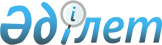 Әлеуметтік көмек көрсету, оның мөлшерлерін белгілеу және мұқтаж азаматтардың жекелеген санаттарының тізбесін айқындау қағидасын бекіту туралы
					
			Күшін жойған
			
			
		
					Қызылорда облысы Шиелі аудандық мәслихатының 2013 жылғы 22 шілдедегі N 20/4 шешімі. Қызылорда облысының Әділет департаментінде 2013 жылғы 16 тамызда N 4499 тіркелді. Күші жойылды - Қызылорда облысы Шиелі аудандық мәслихатының 2014 жылғы 21 ақпандағы N 26/9 шешімімен      Ескерту. Күші жойылды - Қызылорда облысы Шиелі аудандық мәслихатының 21.02.2014 N 26/9 шешімімен.

      "Қазақстан Республикасындағы жергілікті мемлекеттік басқару және өзін-өзі басқару туралы" Қазақстан Республикасының 2001 жылғы 

23 қаңтардағы N 148 Заңына, "Ұлы Отан соғысының қатысушылары мен мүгедектеріне және соларға теңестірілген адамдарға берілетін жеңілдіктер мен оларды әлеуметтік қорғау туралы" Қазақстан Республикасының 1995 жылғы 28 сәуірдегі N 2247 Заңына, "Қазақстан Республикасының мемлекеттік наградалары туралы" Қазақстан Республикасының 1995 жылғы 12 желтоқсандағы N 2676 Заңына, "Қазақстан Республикасындағы арнаулы мемлекеттік жәрдемақы туралы" Қазақстан Республикасының 1999 жылғы 5 сәуірдегі N 365-І Заңына, "Әлеуметтік көмек көрсетудің, оның мөлшерлерін белгілеудің және мұқтаж азаматтардың жекелеген санаттарының тізбесін айқындаудың үлгілік қағидаларын бекіту туралы" Қазақстан Республикасы Үкіметінің 2013 жылғы 21 мамырдағы N 504 қаулысына, "Арнаулы мемлекеттік жәрдемақы тағайындаудың және төлеудің ережесін бекіту туралы" Қазақстан Республикасы Үкіметінің 2001 жылғы 31 қаңтардағы N 161 қаулысына сәйкес Шиелі аудандық мәслихаты ШЕШІМ ҚАБЫЛДАДЫ:



      1. Әлеуметтік көмек көрсету, оның мөлшерін белгілеу және мұқтаж азаматтардың жекелеген санаттарының тізбесін айқындау қағидасы бекітілсін.



      2. Осы шешім оның алғашқы ресми жарияланған күнінен кейiн күнтiзбелiк он күн өткен соң қолданысқа енгiзiледi.      Шиелі аудандық мәслихатының

      сессия төрағасы                      Б. Сүлейменов      Шиелі аудандық

      мәслихатының хатшысы                 Ә. Оразбекұлы      Шиелі аудандық мәслихатының

      2013 жылғы "22" шілдедегі

      N 20/4 шешімімен бекітілген 

Әлеуметтік көмек көрсету, оның мөлшерлерін белгілеу және мұқтаж азаматтардың жекелеген санаттарының тізбесін айқындаудың қағидасы      1. Осы Әлеуметтік көмек көрсету, оның мөлшерлерін белгілеу және мұқтаж азаматтардың жекелеген санаттарының тізбесін айқындау қағидасын айқындау қағидасы (бұдан әрі – Қағида) "Қазақстан Республикасындағы жергілікті мемлекеттік басқару және өзін-өзі басқару туралы" 2001 жылғы 23 қаңтардағы Қазақстан Республикасының Заңына және Қазақстан Республикасы Үкіметінің 2013 жылғы 21 мамырдағы N 504 қаулысымен бекітілген "Әлеуметтік көмек көрсетудің, оның мөлшерлерін белгілеудің және мұқтаж азаматтардың жекелеген санаттарының тізбесін айқындаудың үлгілік қағидаларын бекіту туралы" қағидаларына (бұдан әрі- Үлгілік қағидалары) сәйкес әзірленді.

      2. "Шиелі аудандық жұмыспен қамту және әлеуметтік бағдарламалар бөлімі" мемлекеттік мекемесі (бұдан әрі – уәкілетті орган) мұқтаж азаматтардың жекелеген санаттарына әлеуметтік көмекті бюджеттік бағдарламасына сәйкес және аудан бюджетінен қаржыландырылады.        

1. Жалпы ережелер      3. Осы Қағидада пайдаланылатын негiзгi терминдер мен ұғымдар:

      1) атаулы күндер – жалпы халықтық тарихи, рухани, мәдени маңызы бар және Қазақстан Республикасы тарихының барысына ықпал еткен оқиғалар;

      2) арнайы комиссия – өмiрлiк қиын жағдайдың туындауына байланысты әлеуметтiк көмек көрсетуге үмiткер адамның (отбасының) өтiнiшiн қарау бойынша аудан әкiмiнiң шешiмiмен құрылатын комиссия;

      3) ең төмен күнкөрiс деңгейi – "Қызылорда облысының статистика департаменті" мемлекеттік мекемесі есептейтiн мөлшерi бойынша ең төмен тұтыну себетiнiң құнына тең, бiр адамға қажеттi ең төмен ақшалай кiрiс;

      4) мереке күндерi – Қазақстан Республикасының ұлттық және мемлекеттiк мереке күндерi;

      5) отбасының (азаматтың) жан басына шаққандағы орташа табысы – отбасының жиынтық табысының айына отбасының әрбiр мүшесiне келетiн үлесi;

      6) жергілікті атқарушы орган – халықты әлеуметтiк қорғау саласында мемлекеттiк саясатты iске асыруды қамтамасыз ететiн Шиелі ауданының әкімдігі (бұдан әрі-ЖАО);

      7) өмiрлiк қиын жағдай – азаматтың тыныс-тiршiлiгiн объективтi түрде бұзатын, ол оны өз бетiнше еңсере алмайтын ахуал;

      8) уәкiлеттi орган – жергілікті бюджет есебінен қаржыландырылатын, әлеуметтік көмек көрсетуді жүзеге асыратын "Шиелі аудандық жұмыспен қамту және әлеуметтік бағдарламалар бөлімі" мемлекеттік мекемесі;

      9) уәкiлеттi ұйым – "Қазақстан Республикасы Еңбек және халықты әлеуметтiк қорғау Министрлiгiнiң "Зейнетақы төлеу жөнiндегi мемлекеттiк орталығы" Республикалық мемлекеттiк қазыналық кәсiпорнының Қызылорда облыстық филиалы.

      10) учаскелiк комиссия – әлеуметтiк көмек алуға өтiнiш бiлдiрген адамдардың (отбасылардың) материалдық жағдайына тексеру жүргiзу және қорытындылар дайындау үшiн тиiстi аудан әкiмiнiң шешiмiмен құрылатын комиссия;

      11) шектi шама – әлеуметтiк көмектiң бекiтiлген ең жоғары мөлшерi.

      4. Осы қағиданың мақсаты үшін әлеуметтiк көмек ретiнде ЖАО мұқтаж азаматтардың жекелеген санаттарына (бұдан әрi – алушылар) өмiрлiк қиын жағдай туындаған жағдайда, сондай-ақ атаулы күндер мен мереке күндерiне ақшалай немесе заттай нысанда көрсететiн көмек табылады.

      5. "Ұлы Отан соғысының қатысушылары мен мүгедектерiне және соларға теңестiрiлген адамдарға берiлетiн жеңiлдiктер мен оларды әлеуметтiк қорғау туралы" 1995 жылғы 28 сәуiрдегi Қазақстан Республикасы Заңының 20-бабында және "Қазақстан Республикасында мүгедектердi әлеуметтiк қорғау туралы" 2005 жылғы 13 сәуiрдегi Қазақстан Республикасы Заңының 16-бабында көрсетiлген адамдарға әлеуметтiк көмек осы Үлгiлiк қағидаларда көзделген тәртiппен көрсетiледi.

      6. Әлеуметтiк көмек бiр рет және (немесе) мерзiмдi (ай сайын, тоқсан сайын, жартыжылдықта 1 рет) көрсетiледi.        

2. Әлеуметтік көмек алушылардың санаттарының тізбесін айқындау және әлеуметтік көмектің мөлшерлерін белгілеу тәртібі      7. Әлеуметтік көмек алушылар санаттарының тізбесі:

      1) Ұлы Отан соғысы қатысушылары мен мүгедектеріне;

      2) жеңілдіктер мен кепілдіктер бойынша Ұлы Отан соғысы қатысушыларына теңестірілген адамдарға, атап айтқанда:

      Ұлы Отан соғысында қаза тапқан (хабар-ошарсыз кеткен) жауынгерлердің екінші рет некеге тұрмаған жесірлері (күйеулері);

      екінші дүниежүзілік соғыс кезінде фашистер мен олардың одақтастары құрған концлагерлердің, геттолардың және басқа да еріксіз ұстау орындарының жасы кәмелетке толмаған бұрынғы тұтқындары;

      басқа мемлекеттердiң аумақтарындағы ұрыс қимылдарына қатысушылар, атап айтқанда:

      бұрынғы КСР Одағы үкiмет органдарының шешiмдерiне сәйкес басқа мемлекеттiң аумақтарындағы ұрыс қимылдарына қатысқан - Совет Армиясының, Әскери-Теңiз флотының, Мемлекеттік қауiпсiздiк комитетiнiң әскери қызметшiлерi, бұрынғы КСР Одағы Iшкi iстер министрлігінiң қатардағы және басқарушы құрамының адамдары (әскери мамандар мен кеңесшiлерді қоса есептегенде); жаттығу жиындарына шақырылып, ұрыс қимылдары жүрiп жатқан кезде Ауғанстанға жiберiлген әскери мiндеттiлер; ұрыс қимылдары жүрiп жатқан осы елге жүк жеткiзу үшiн Ауғанстанға жiберiлген автомобиль батальондарының әскери қызметшiлерi; бұрынғы КСР Одағының аумағынан Ауғанстанға жауынгерлiк тапсырмаларды орындау үшiн ұшулар жасаған ұшу құрамының әскери қызметшiлерi; Ауғанстандағы кеңес әскери құрамына қызмет көрсеткен жараланған, контузия алған немесе зақымданған, яки ұрыс қимылдарын қамтамасыз етуге қатысқаны үшiн бұрынғы КСР Одағының ордендерiмен және медальдерiмен наградталған жұмысшылар мен қызметшiлер;

      1986-1987 жылдары Чернобыль АЭС-індегі апаттың, сондай-ақ азаматтық немесе әскери мақсаттағы объектiлердегi басқа да радиациялық апаттар мен авариялардың зардаптарын жоюға қатысқан, сондай-ақ ядролық сынақтар мен жаттығуларға тiкелей қатысқан адамдар;

      3) жеңілдіктер мен кепілдіктер жағынан Ұлы Отан соғысы мүгедектеріне теңестірілген адамдарға, атап айтқанда:

      бұрынғы КСР Одағын қорғау кезiнде, әскери қызметтiң өзге де мiндеттерiн басқа уақытта орындау кезiнде жаралануы, контузия алуы, зақымдануы салдарынан немесе майданда болуына байланысты, сондай-ақ Ауғанстанда немесе ұрыс қимылдары жүргiзiлген басқа мемлекеттерде әскери мiндетiн өтеу кезiнде ауруға шалдығуы салдарынан мүгедек болған әскери қызметшiлер;

      Чернобыль АЭС-індегі апаттың, азаматтық немесе әскери мақсаттағы объектiлердегi басқа да радиациялық апаттар мен авариялардың, ядролық қаруды сынаудың салдарынан мүгедек болған адамдар;

      4) жеңілдіктер мен кепілдіктер жөнінен соғысқа қатысушыларға теңестірілген адамдардың басқа да санаттарына, деп мыналар танылады:

      Ұлы Отан соғысы жылдарында тылдағы жанқиярлық еңбегi және мiнсiз әскери қызметi үшiн бұрынғы КСР Одағының ордендерiмен және медальдерiмен марапатталған адамдар, сондай-ақ 1941 жылғы 22 маусымнан бастап 1945 жылғы 9 мамырды қоса алғанда кемінде алты ай жұмыс істеген (әскери қызмет өткерген) және Ұлы Отан соғысы жылдарында тылдағы жанқиярлық еңбегi және мінсіз әскери қызметi үшiн бұрынғы КСР Одағының ордендерiмен және медальдерiмен марапатталмаған адамдар;

      5) зейнет жасына жеткен адамдарға, атап айтқанда:

      "Отан", "Даңқ" ордендерімен наградталған, айырымның ең жоғары дәрежесі - "Халық қаһарманы" атағына, республиканың құрметті атақтарына ие болған азаматтарға;

      6) үйде оқитын және тәрбиеленетін мүгедек балалар;

      7) саяси қуғын-сүргін құрбандары, мүгедектігі бар немесе зейнеткер болып табылатын саяси қуғын-сүргіндерден зардап шеккен адамдар;

      8) көп балалы отбасыларға, атап айтқанда:

      "Алтын алқамен", "Күміс алқамен" марапатталған немесе бұрын "Батыр ана" атағын алған, сондай-ақ І және ІІ дәрежелі "Ана даңқы" ордендерімен марапатталған көп балалы аналар;

      бірге тұратын төрт және одан көп кәмелетке толмаған балалары, оның ішінде орта, техникалық және кәсіптік, орта білімнен кейінгі білім беретін ұйымдарда, жоғары оқу орындарында күндізгі оқу нысанында оқитын балалары бар көп балалы отбасылар, балалары кәмелеттік жасқа толғаннан кейін олар оқу орнын бітіретін уақытқа дейін (бірақ әрі дегенде жиырма үш жасқа толғанға дейін);

      9) жетім балаларға, ата-анасының қамқорлығынсыз қалған балаларға;

      10) жан басына шаққандағы табысы ең төменгі күнкөріс деңгейінің шамасынан төмен отбасыларына;

      11) мамандандырылған туберкулезге қарсы медициналық ұйымнан шығарылған, туберкулезбен емделудің сүйемелдеу кезеңімен ауыратын азаматтарға;

      12) әлеуметтік тұрғыдан халықтың осал топтарынан білім алушы студенттерге, атап айтқанда:

      интернаттық ұйымдарда тәрбиеленуші және (немесе) білім алушы даму мүмкіндіктері шектеулі балаларға, мүгедектерге және бала кезінен мүгедектерге, мүгедек балаларға;

      жетім балалар мен ата-анасының қамқорлығынсыз қалған балалар;

      дарынды балаларға арналған мамандандырылған интернаттық білім беру ұйымдарында тәрбиеленетін және білім алатын балаларға;

      ата-анасының екеуі де зейнеткер болып табылатын;

      ата-анасының екеуі немесе біреуі мүгедек болып табылатын;

      көп балалы отбасылардың балаларына;

      оралмандардың отбасыларына;

      13) ауылдық елді-мекендерде тұратын және жұмыс істейтін мемлекеттік денсаулық сақтау, әлеуметтік қамсыздандыру, мәдениет, спорт және ветеринария ұйымдарының мамандарына, ауылдық жерде жұмыс істейтін педагог қызметкерлеріне көрсетіледі.

      Адамның (отбасының) материалдық-тұрмыстық жағдайына тексеру жүргізу үшін мыналар:

      1) Қазақстан Республикасының заңнамасында көзделген негіздемелер;

      2) табиғи зілзаланың немесе өрттің салдарынан азаматқа (отбасына) не оның мүлкіне зиян келтіру не әлеуметтік мәні бар аурулардың болуы;

      3) жетімдік;

      4) ата-анасының қамқорлығынсыз қалу;

      5) дене және (немесе) ақыл-ой мүмкіндіктерімен байланысты организм функцияларының тұрақты бұзылуы;

      6) әлеуметтік мәні бар аурулардың және айналасындағы қауіп төндіретін аурулардың салдарынан тыныс-тіршілігінің шектелуі;

      7) мүгедектік;

      8) жергілікті өкілді органдар ең төмен күнкөріс деңгейіне еселік қатынаста белгілейтін шектен аспайтын жан басына шаққандағы орташа табыстың болуы негіздеме болып табылады.

      Арнайы комиссия әлеуметтiк көмек көрсету қажеттiлiгi туралы қорытынды шығарған кезде аудандық мәслихат бекiткен азаматтарды мұқтаждар санатына жатқызу үшiн негiздемелер тiзбесiн басшылыққа алады.

      8. Алушылардың жекелеген санаттары үшiн атаулы күндер мен мереке күндерiне әлеуметтiк көмектiң мөлшерi облыстың ЖАО келiсiмi бойынша бiрыңғай мөлшерде белгiленедi.

      9. Әрбiр жекелеген жағдайда көрсетiлетiн әлеуметтiк көмек мөлшерiн арнайы комиссия айқындайды және оны әлеуметтiк көмек көрсету қажеттiлiгi туралы қорытындыда көрсетедi.

      10. Әлеуметтік көмек мөлшері.

      Атаулы күндер мен мерекелік күндерге әлеуметтік көмек табыстарын есепке алмай, жылына бір рет.

      1) 9 мамыр – Жеңіс күніне орай:

      Ұлы Отан соғысына қатысушылары мен мүгедектеріне, Ұлы Отан соғысында қаза тапқан (хабар-ошарсыз кеткен, қайтыс болған) адамның қайталап некеге отырмаған зайып (жұбай);

      екінші дүниежүзілік соғыс кезінде фашистер мен олардың одақтастары құрған концлагерлердің, геттолардың және басқа да еріксіз ұстау орындарының жасы кәмелетке толмаған бұрынғы тұтқындарына 40 айлық есептік көрсеткіш мөлшерінде;

      Ұлы Отан соғысы жылдарында тылдағы қажырлы еңбегi және мiнсiз әскери қызметi үшiн бұрынғы КСР Одағының ордендерiмен және медальдерiмен наградталған адамдарға 20 айлық есептік көрсеткіш мөлшерінде;

      2) 31 мамыр Саяси қуғын-сүргін және ашаршылық құрбандарын еске алу күніне орай:

      саяси қуғын-сүргін құрбандарына, мүгедек болып қалған немесе зейнеткер болып табылатын саяси қуғын-сүргіннен зардап шеккен адамдарға 3 айлық есептік көрсеткіш мөлшерінде көрсетіледі.

      12. Жекелеген санаттағы азаматтарға коммуналдық қызметтерге әлеуметтік көмек табыстарын есепке алмай, жылына бір рет:

      1) Ұлы Отан соғысына қатысушылары мен мүгедектеріне, Ұлы Отан соғысында қаза тапқан (хабар-ошарсыз кеткен) жауынгердің екінші рет некеге тұрмаған жесірлері (күйеулері), екінші дүниежүзілік соғыс кезінде фашистер мен олардың одақтастары құрған концлагерлердің, геттолардың және басқа да еріксіз ұстау орындарының жасы кәмелетке толмаған бұрынғы тұтқындарына 40 айлық есептік көрсеткіш мөлшерінде;

      2) басқа мемлекеттердiң аумақтарындағы ұрыс қимылдарына қатысушылар, атап айтқанда:

      бұрынғы КСР Одағы үкiмет органдарының шешiмдерiне сәйкес басқа мемлекеттiң аумақтарындағы ұрыс қимылдарына қатысқан - Совет Армиясының, Әскери-Теңiз флотының, Мемлекеттік қауiпсiздiк комитетiнiң әскери қызметшiлерi, бұрынғы КСР Одағы Iшкi iстер министрлігінiң қатардағы және басқарушы құрамының адамдары (әскери мамандар мен кеңесшiлердi қоса есептегенде); жаттығу жиындарына шақырылып, ұрыс қимылдары жүрiп жатқан кезде Ауғанстанға жiберiлген әскери мiндеттiлер; ұрыс қимылдары жүрiп жатқан осы елге жүк жеткiзу үшiн Ауғанстанға жiберiлген автомобиль батальондарының әскери қызметшiлерi; бұрынғы КСР Одағының аумағынан Ауғанстанға жауынгерлiк тапсырмаларды орындау үшiн ұшулар жасаған ұшу құрамының әскери қызметшiлерi; Ауғанстандағы кеңес әскери құрамына қызмет көрсеткен жараланған, контузия алған немесе зақымданған, яки ұрыс қимылдарын қамтамасыз етуге қатысқаны үшiн бұрынғы КСР Одағының ордендерiмен және медальдерiмен наградталған жұмысшылар мен қызметшiлерге, 1986-1987 жылдары Чернобыль АЭС-індегі апаттың, сондай-ақ азаматтық немесе әскери мақсаттағы объектiлердегi басқа да радиациялық апаттар мен авариялардың зардаптарын жоюға қатысқан, сондай-ақ ядролық сынақтар мен жаттығуларға тiкелей қатысқан адамдарға 30 айлық есептік көрсеткіш мөлшерінде;

      3) жеңілдіктер мен кепілдіктер жағынан Ұлы Отан соғысы мүгедектеріне теңестірілген адамдар, деп мыналар танылады:

      бұрынғы КСР Одағын қорғау кезiнде, әскери қызметтiң өзге де мiндеттерiн басқа уақытта орындау кезiнде жаралануы, контузия алуы, зақымдануы салдарынан немесе майданда болуына байланысты, сондай-ақ Ауғанстанда немесе ұрыс қимылдары жүргiзiлген басқа мемлекеттерде әскери мiндетiн өтеу кезiнде ауруға шалдығуы салдарынан мүгедек болған әскери қызметшiлер, Чернобыль АЭС-індегі апаттың, азаматтық немесе әскери мақсаттағы объектiлердегi басқа да радиациялық апаттар мен авариялардың, ядролық қаруды сынаудың салдарынан мүгедек болған адамдарға 30 айлық есептік көрсеткіш мөлшерінде;

      4) жеңілдіктер мен кепілдіктер жөнінен соғыс қатысушыларына теңестірілген адамдардың басқа да санаттарына, атап айтқанда:

      Ұлы Отан соғысы жылдарында тылдағы жанқиярлық еңбегi және мiнсiз әскери қызметi үшiн бұрынғы КСР Одағының ордендерiмен және медальдерiмен марапатталған адамдар, сондай-ақ 1941 жылғы 22 маусымнан бастап 1945 жылғы 9 мамырды қоса алғанда кемінде алты ай жұмыс істеген (әскери қызмет өткерген) және Ұлы Отан соғысы жылдарында тылдағы жанқиярлық еңбегi және мінсіз әскери қызметi үшiн бұрынғы КСР Одағының ордендерiмен және медальдерiмен марапатталмаған адамдарға 30 айлық есептік көрсеткіш мөлшерінде көрсетіледі.

      12. Жекелеген санаттағы азаматтарға қоғамдық көлікте жүруі үшін әлеуметтік көмек табыстарын есепке алмай, ай сайын:

      1) "Отан", "Даңқ" ордендерімен наградталған, айырымның ең жоғары дәрежесі - "Халық қаһарманы" атағына, республиканың құрметті атақтарына ие болған азаматтарға 1,9 айлық есептік көрсеткіш мөлшерінде;

      13. Үйде оқитын және тәрбиеленетін мүгедек балаларға әлеуметтік көмек білім беру табыстарын есепке алмай тоқсан сайын 9 айлық есептік көрсеткіш мөлшерінде көрсетіледі.

      14. Өтініш жасалған тоқсанның алдындағы тоқсанда жан басына шаққандағы орташа табысы Шиелі ауданы бойынша ең төменгі күнкөріс деңгейінен төмен табыстары бар отбасылардың тұлғаларына тұрмыстық қажеттіліктерге әлеуметтік көмек, жылына бір рет 10 айлық есептік көрсеткіш мөлшерінде көрсетіледі.

      15. Мамандандырылған туберкулезге қарсы медициналық ұйымнан шығарылған, туберкулезбен емделудің сүйемелдеу кезеңімен ауыратын, табыстарын есепке алмай, қосымша тамақтануға әлеуметтік көмек алты ай көлемінде ай сайын - 3 айлық есептік көрсеткіш мөлшерінде көрсетіледі.

      16. Қазақстан Республикасының оқу орындарында бакалавр академиялық дәрежесін алу үшін студенттерге әлеуметтік көмек табыстарын есепке алмай, жергілікті бюджет қаражаты есебінен, жылына бір рет, білім беру ұйымдарына жылдық оқу құнының мөлшерінде шығындарды өтеуге көрсетіледі.

      17. Тұрғын үй-жайларды жылыту үшін отын сатып алуға табыстарын есепке алмай, ауылдық елді-мекендерде тұратын және жұмыс істейтін мемлекеттік денсаулық сақтау, әлеуметтік қамсыздандыру, мәдениет, спорт және ветеринария ұйымдарының мамандарына, ауылдық жерде жұмыс істейтін педагог қызметкерлеріне- 4 айлық есептік көрсеткіш мөлшерінде көрсетіледі.

      18. Табиғи зілзаланың немесе өрттің салдарынан азаматқа (отбасына) не оның мүлкіне зиян келтіру не әлеуметтік мәні бар аурулардың болуы өтініш жасалған тоқсанның алдындағы тоқсанда жан басына шаққандағы орташа табысы аудан бойынша ең төменгі күнкөріс деңгейінен төмен табыстары бар азаматтарға әлеуметтік көмек, бір рет, әрбір отбасы мүшесіне 40 айлық есептік көрсеткіш мөлшерінде көрсетіледі. Отбасына көрсетілетін әлеуметтік көмектің мөлшері 150 айлық есептік көрсеткіштен аспауы қажет.

      19. Қазақстан Республикасының оқу орындарында бакалавр академиялық дәрежесін алу үшін студенттерге оқу ақысын төлеуге әлеуметтік көмек өңірге қажет мамандықтар бойынша әлеуметтік тұрғыдан халықтың осал тобы қатарынан, күндізгі оқыту нысаны бойынша білім алатын Қызылорда қаласының жастарына тағайындалады.

      Әлеуметтік көмек тағайындау туралы шешім студенттердің біліктілік сипаттамаларын бағалау критерийлерінің негізінде қабылданады.

      Біліктілік сипаттамаларын бағалау критерийлері студенттің әлеуметтік мәртебесі, оқу жүзеге асырылатын мамандыққа деген қажеттілік, оқуды аяқтап, бакалавр академиялық дәрежесін алғаннан кейін, мамандығы бойынша ауылдық жерде орналасқан ұйымдарда кемінде 5 (бес) жыл жұмыс істеуге дайындығын білдіруі болып табылады.

      Әлеуметтік көмек оқу орнының білім беру қызметінің құны шегіндегі жыл сайынғы төлемдерден және тамақтану мен тұру шығындарын ішінара өтейтін ай сайынғы әлеуметтік төлемдерден тұрады.

      Оқу орнының білім беру қызметінің құны шегіндегі жыл сайынғы төлемдер "Шиелі аудандық жұмыспен қамту және әлеуметтік бағдарламалар бөлімі" мемлекеттік мекемесі тарапынан оқу орнының екінші деңгейлі банктегі есеп шотына және (немесе) тамақтану мен тұру шығындары студенттің екінші деңгейлі банктегі жеке есеп шотына аударылады.        

3. Әлеуметтік көмек көрсету тәртібі      20. Атаулы күндер мен мерекелік күндеріне әлеуметтік көмек алушылардан өтініштер талап етілмей уәкілетті ұйымның не өзге де ұйымдардың ұсынымы бойынша аудан әкімдігі бекітетін тізім бойынша көрсетіледі.

      21. Өмірлік қиын жағдай туындаған кезде әлеуметтік көмек алу үшін өтініш беруші өзінің немесе отбасының атынан уәкілетті органға немесе кент,ауыл, ауылдық округтың әкіміне өтінішке қоса мынадай құжаттарды:

      1) жеке басын куәландыратын құжатты;

      2) тұрақты тұрғылықты жері бойынша тіркелгенін растайтын құжатты;

      3) осы Үлгілік қағидаларға 1-қосымшаға сәйкес адамның (отбасының) құрамы туралы мәліметтерді;

      4) адамның (отбасы мүшелерінің) табыстары туралы мәліметтерді;

      5) өмірлік қиын жағдайдың туындағанын растайтын актіні және/немесе құжатты ұсынады.

      22. Құжаттар салыстырып тексеру үшін түпнұсқаларда және көшірмелерде ұсынылады, содан кейін құжаттардың түпнұсқалары өтініш берушіге қайтарылады.

      23. Өмірлік қиын жағдай туындаған кезде әлеуметтік көмек көрсетуге өтініш келіп түскен кезде уәкілетті орган немесе кент, ауыл, ауылдық округтің әкімі бір жұмыс күні ішінде өтініш берушінің құжаттарын адамның (отбасының) материалдық жағдайына тексеру жүргізу үшін участкелік комиссияға жібереді.

      24. Учаскелік комиссия құжаттарды алған күнінен бастап екі жұмыс күні ішінде өтініш берушіге тексеру жүргізеді, оның нәтижелері бойынша осы Үлгілік қағидаларға 2, 3-қосымшаға сәйкес нысандар бойынша адамның (отбасының) материалдық жағдайы туралы акті жасайды, адамның (отбасының) әлеуметтік көмекке мұқтаждығы туралы қорытынды дайындайды және оларды уәкілетті органға немесе кент, ауыл, ауылдық округтің әкіміне жібереді.

      25. Әлеуметтiк көмек көрсету үшiн құжаттар жетiспеген жағдайда уәкiлеттi орган әлеуметтiк көмек көрсетуге ұсынылған құжаттарды қарау үшiн қажеттi мәлiметтердi тиiстi органдардан сұратады.

      26. Өтiнiш берушiнiң қажеттi құжаттарды олардың бүлiнуiне, жоғалуына байланысты ұсынуға мүмкiндiгi болмаған жағдайда уәкiлеттi орган тиiстi мәлiметтердi қамтитын өзге уәкiлеттi органдар мен ұйымдардың деректерi негiзiнде әлеуметтiк көмек тағайындау туралы шешiм қабылдайды.

      27. Уәкiлеттi орган учаскелiк комиссиядан немесе кент, ауыл, ауылдық округ әкiмiнен құжаттар келiп түскен күннен бастап бiр жұмыс күнi iшiнде Қазақстан Республикасының заңнамасына сәйкес адамның (отбасының) жан басына шаққандағы орташа табысын есептеудi жүргiзедi және құжаттардың толық пакетiн арнайы комиссияның қарауына ұсынады.

      28. Арнайы комиссия құжаттар келiп түскен күннен бастап екi жұмыс күнi iшiнде әлеуметтiк көмек көрсету қажеттiлiгi туралы қорытынды шығарады, оң қорытынды болған кезде әлеуметтiк көмектiң мөлшерiн көрсетедi.

      29. Уәкiлеттi орган өтiнiш берушiнiң әлеуметтiк көмек алуға қажеттi құжаттарын тiркеген күннен бастап сегiз жұмыс күнi iшiнде қабылданған құжаттар мен арнайы комиссияның әлеуметтiк көмек көрсету қажеттiлiгi туралы қорытындысының негiзiнде әлеуметтiк көмек көрсету не көрсетуден бас тарту туралы шешiм қабылдайды.

      Осы қағиданың 25 және 26-тармақтарында көрсетiлген жағдайларда уәкiлеттi орган өтiнiш берушiден немесе кент, ауыл, ауылдық округтiң әкiмiнен құжаттарды қабылдаған күннен бастап жиырма жұмыс күнi iшiнде әлеуметтiк көмек көрсету не көрсетуден бас тарту туралы шешiм қабылдайды.

      30. Уәкiлеттi орган шешiм қабылдаған күннен бастап үш жұмыс күнi iшiнде қабылданған шешiм туралы (бас тартқан жағдайда – негiздемесiн көрсете отырып) өтiнiш берушiнi жазбаша хабардар етедi.

      31. Белгiленген негiздемелердiң бiреуi бойынша әлеуметтiк көмек күнтiзбелiк бiр жыл iшiнде қайта көрсетiлмейдi.

      32. Әлеуметтiк көмек көрсетуден бас тарту:

      1) өтiнiш берушi ұсынған мәлiметтердiң дәйексiздiгi анықталған;

      2) өтiнiш берушi адамның (отбасының) материалдық жағдайына тексеру жүргiзуден бас тартқан, жалтарған;

      3) адамның (отбасының) жан басына шаққандағы орташа табысы әлеуметтiк көмек көрсету үшiн жергiлiктi өкiлдi органдар белгiлеген шектен артқан жағдайларда жүзеге асырылады.

      33. Әлеуметтiк көмек ұсынуға шығыстарды қаржыландыру ауданның бюджетiнде көзделген ағымдағы қаржы жылына арналған қаражат шегiнде жүзеге асырылады.        

4. Көрсетiлетiн әлеуметтiк көмектi тоқтату және қайтару үшiн негiздемелер      34. Әлеуметтiк көмек:

      1) алушы қайтыс болған;

      2) алушы тиiстi әкiмшiлiк-аумақтық бiрлiктiң шегiнен тыс тұрақты тұруға кеткен;

      3) алушыны мемлекеттiк медициналық-әлеуметтiк мекемелерге тұруға жiберген;

      4) алушы ұсынған мәлiметтердiң дәйексiздiгi анықталған жағдайларда тоқтатылады.

      Әлеуметтiк көмектi төлеу көрсетiлген жағдаяттар туындаған айдан бастап тоқтатылады.

      35. Артық төленген сомалар ерiктi немесе Қазақстан Республикасының заңнамасында белгiленген өзгеше тәртiппен қайтаруға жатады.        

5. Әлеуметтік көмек төлеу және қаржыландыру      36. Әлеуметтік көмек ақшалай нысанда тиісті банк операциялары түрлеріне лицензиялары бар ұйымдарда ашылған банк шоттарына аудару жолымен екінші деңгейлі банктер арқылы жүзеге асырылады.

      37. Әлеуметтік көмек тиісті қаржы жылына арналған республикалық бюджет туралы заңда бекітілген айлық есептік көрсеткіш мөлшерінің өзгерісін ескере отырып төленеді.

      38. Әлеуметтік көмек беруге шығыстарды қаржыландыру ауданның бюджетінде көзделген ағымдағы қаржылық жылға арналған қаражат шегінде жүзеге асырылады.        

6. Қорытынды ереже      39. Әлеуметтiк көмек көрсету мониторингi мен есепке алуды уәкiлеттi орган "Е-собес" автоматтандырылған ақпараттық жүйесiнiң дерекқорын пайдалана отырып жүргiзедi.
					© 2012. Қазақстан Республикасы Әділет министрлігінің «Қазақстан Республикасының Заңнама және құқықтық ақпарат институты» ШЖҚ РМК
				